Приложение № 2к Приказу министра юстиции№ 648 от 8 декабря 2015 г.Образец аттестата медиатораРазмер аттестата соответствует стандарту A-4.Aprobat prin Ordinul Ministrului Justiției nr. ___ din __ ______2015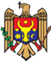 REPUBLICA MOLDOVAMINISTERUL JUSTIȚIEIATESTATDE MEDIATORTitular ___________________________________________(numele și prenumele)______________________________                                                                        (codul de identificare)  Temei:      Hotărîrea Consiliului de mediere nr. ___ din __ _____2015Ministru____________________                            _________________       (nume, prenume)                                                           (semnătura)           Nr. ___ din ______________                              L.Ș.      